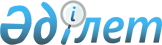 Президенттiк жаңа жыл шыршатойын өткiзу туралыҚазақстан Республикасы Үкіметінің қаулысы 2001 жылғы 6 қараша N 1408

      Қазақстан Республикасының Yкiметi қаулы етеді: 

      1. Қазақстан Республикасы тәуелсiздiгінiң он жылдығын мерекелеу шеңберiнде Астана қаласында 2001 жылғы 23-26 желтоқсанда көп балалы отбасылар, балалар үйлерiнде, интернат мекемелерiнде тәрбиеленушiлер және ата-аналарының қамқорлығынсыз қалған балалар қатарынан белсендi және дарынды балаларға арналған Президенттiк жаңа жыл шыршатойы өткiзiлсiн. 

      2. Қоса берiлiп отырған: 

      1) Президенттiк жаңа жыл шыршатойын дайындау және өткiзу жөнiндегi ұйымдастыру комитетiнiң құрамы; 

      2) Президенттік жаңа жыл шыршатойын дайындау және өткiзу жөнiндегі iс-шаралардың жоспары бекітiлсiн. 

      3. Облыстардың, Астана, Алматы қалаларының әкiмдерi мен Қазақстан Республикасының Бiлiм және ғылым министрлiгi көп балалы отбасылар, балалар үйлерiнде, интернат мекемелерiнде тәрбиеленушiлер және ата-аналарының қамқорлығынсыз қалған балалар қатарынан жасы 9-дан 13-ке дейiнгі белсендi және дарынды балаларды қосымшаға сәйкес санда Президенттiк жаңа жыл шыршатойына жiберудi қамтамасыз етсiн. 

      4. Облыстардың, Астана, Алматы қалаларының әкiмдерiне алып жүрушiлердiң iссапар шығыстарын, бару-қайту жолақысын төлеудi және балаларды жолда тамақтандыруды тиiстi жергiлiктi бюджеттердiң қаражаты есебiнен жүргiзу ұсынылсын. 

      5. Президенттiк жаңа жыл шыршатойын өткiзуге арналған шығыстарды қаржыландыру, оларды орындауға жауапты тиiстi мемлекеттiк мекемелерге - бағдарламалар әкiмшiлерiне 2001 жылға арналған бюджетте көзделген қаражат есебiнен және шегiнде жүзеге асырылады деп белгiленсiн.     6. Осы қаулы қол қойылған күнінен бастап күшiне енедi.     Қазақстан Республикасының          Премьер-Министрі                                            Қазақстан Республикасы                                                  Yкiметiнiң                                            2001 жылғы 6 қарашадағы                                               N 1408 қаулысымен                                                  бекiтiлген      Президенттiк жаңа жыл шыршатойын дайындау және өткiзу жөнiндегi                         ұйымдастыру комитетiнiң                                  құрамыБектұрғанов Нұралы Сұлтанұлы     - Қазақстан Республикасының Бiлiм                                   және ғылым министрi, төрағаКоржова Наталья Артемовна        - Қазақстан Республикасының Қаржы                                            вице-министрi, төрағаның орынбасарыЖақсыбеков Әдiлбек Рыскелдiұлы   - Астана қаласының әкiмi,                                   төрағаның орынбасары                   Ұйымдастыру комитетiнiң мүшелерi:Құлекеев Жақсыбек Әбдiрахметұлы  - Қазақстан Республикасының Экономика                                        және сауда министрiЖақыпов Қабиболла Қабенұлы       - Қазақстан Республикасының Көлiк                                   және коммуникациялар бiрiншi                                               вице-министрiРябченко Олег Григорьевич        - Қазақстан Республикасының                                   Мәдениет, ақпарат және қоғамдық                                   келiсiм бiрiншi вице-министрiОтто Иван Иванович               - Қазақстан Республикасының Iшкi                                   iстер вице-министрiРақымжанов Әмiрхан Мұратбекұлы   - Қазақстан Республикасының                                   Премьер-Министрi Кеңсесiнiң                                   Әлеуметтiк - мәдени даму бөлiмi                                   меңгерушiсiнiң орынбасарыДосқалиев Жақсылық Ақмырзаұлы    - Қазақстан Республикасының                                   Денсаулық сақтау министрiЖұмабекова Рысты Мағауияқызы     - Қазақстан Республикасының Бiлiм                                   және ғылым министрлiгi Жалпы орта және                                     бастауыш кәсiптiк бiлiм департаментiнiң                                    директорыБекболат Тiлеухан                - Қазақстан Республикасының                                   Мәдениет, ақпарат және қоғамдық                                   келiсiм министрлiгi Мәдениет                                   комитетiнiң төрағасыИсахов Орынбасар Исахұлы         - "Қазақстан теледидары және радиосы"                                        республикалық корпорациясының                                              вице-президентi (келiсiм бойынша)Сәдуақасов Хәкiм Жақиұлы         - Астана қаласы Білім департаментiнiң                                        бастығы                                              Қазақстан Республикасы                                                   Үкiметінің                                             2001 жылғы 6 қарашадағы                                                N 1408 қаулысымен                                                    бекiтiлген     Президенттiк жаңа жыл шыршатойын дайындау және өткiзу жөніндегі                                 iс-шаралардың жоспары--------------------------------------------------------------------------- N !       Іс-шаралар          !Орындалу мерзімі!       Жауаптылар---------------------------------------------------------------------------1.  Президенттiк жаңа жыл       11 желтоқсанға   Қазақстан Республикасының    шыршатойына қатысушы бала.       дейін       Білім және ғылым    ларды (бұдан әрі - балалар)                  министрлігі, Қазақстан    және алып жүрушiлердi                        Республикасының Денсаулық    iрiктеудi ұйымдастыру                        сақтау министрлігі2.  Көлiктiң түрiн анықтау және  4 желтоқсанға   Облыстар мен Астана,    Қазақстан Республикасының        дейін       Алматы қалаларының әкім.    Бiлiм және ғылым министр.                    дері, Қазақстан     лiгiне балалардың келу және                  Республикасының Білім     қайту кестесiн жiберу                        және ғылым министрлігі3.  Балалар мен оларды алып     20-26 желтоқсан  Облыстар мен Астана,    жүрушiлердi жөнелтудi,                       Алматы қалаларының    олардың екi жаққа жол жүру                   әкімдері    және жолда тамақтану ақысын    төлеудi, сондай-ақ қайтып     келгенде қарсы алуды    қамтамасыз ету4.  Балалар мен оларды алып      15 желтоқсанға  Қазақстан Республикасының    жүрушiлердiң жол жүруiн          дейін       Көлік және коммуникациялар    арнайы жабдықталған                          министрлігі    вагондармен қамтамасыз ету,    тұратын жерінен Астана     қаласына дейін және қайта    жеткiзу схемасын әзiрлеу5.  Қазақстан Республикасының     1 желтоқсанға  Қазақстан Республикасының    Көлiк және коммуникациялар        дейін      Көлік және коммуникациялар    министрлiгiнде және оның                     министрлігі    жергiлiктi жерлердегi    ведомстволық бағынысты     ұйымдарында балаларды    тасымалдауды ұйымдастыратын    үйлестірушілерді тағайындау,     олардың байланыс телефон.    дарының нөмiрлерiн барлық     мүдделi министрлiктер мен    ведомстволарға және олардың     құрылымдық бөлiмшелерiне     хабарлау6.  Балаларды тұратын жерлерiнен 20-26 желтоқсан Қазақстан Республикасының    Астана қаласына дейiн және                   Ішкі істер министрлігі,    қайтар жолда iшкi iстер және                 Қазақстан Республикасының    денсаулық сақтау органдары                   Денсаулық сақтау    қызметкерлерiнiң темiр жол                   министрлігі    көлiгiмен алып жүруін     ұйымдастыру7.  Балалар тұратын және іс-     20-26 желтоқсан Қазақстан Республикасының    шаралар өтетiн орындарда                     Ішкі істер министрлігі    қоғамдық тәртiптiң сақталуын    және олардың Астана қала.    сында жүрген кезiнде ішкi     істер органдары қызметкер.    лерiнiң алып жүруін     қамтамасыз ету8.  Президенттiк жаңа жыл        10 желтоқсанға  Қазақстан Республикасының    шыршатойын дайындау және          дейін      Экономика және сауда    өткiзу үшiн сыйлықтарды,                     министрлігі    кәдесыйларды және қажеттi    материалдарды сатып алуға    жәрдемдесу9.  Балалар үшiн сыйлықтар       10 желтоқсанға  Қазақстан Республикасының    сатып алу және жинақтау           дейін      Білім және ғылым                                                 министрлігі, Астана                                                 қаласының әкімі10. Президенттiк жаңа жыл           желтоқсан    Қазақстан Республикасының    шыршатойын дайындауға және                   Мәдениет, ақпарат және    өткiзуге Астана қаласының                    қоғамдық келісім    мәдениет қызметкерлерi мен                   министрлігі, Астана    шығармашылық ұжымдарының                     қаласының әкімі    қатысуын қамтамасыз ету11. Президенттiк жаңа жыл           желтоқсан    Қазақстан Республикасының    шыршатойын дайындау және                     Мәдениет, ақпарат және    өткiзу барысын бұқаралық                     қоғамдық келісім     ақпарат құралдарында                         министрлігі    жариялауды қамтамасыз ету12. Президенттiк жаңа жыл         23 желтоқсан   "Қазақстан теледидары және    шыршатойын теледидарға                       радиосы" республикалық    түсiрудi ұйымдастыру                         корпорациясы (келісім                                                 бойынша)13. Президенттiк жаңа жыл           желтоқсан    "Қазақстан теледидары және    шыршатойын өткiзуге дайындық                 радиосы" республикалық    барысында қажеттi фонограм.                  корпорациясы (келісім    маларды жазуға жәрдемдесу                    бойынша)14. Президенттiк жаңа жыл        21-25 желтоқсан Астана қаласының әкімі    шыршатойына қатысушыларды    қарсы алуды, орналастыруды,     тамақтандыруды, мәдени-    көпшiлiк және спорттық     iс-шаралар өткiзудi, шығарып    салуды қамтамасыз ету15. Президенттiк жаңа жыл          20 желтоқсанға Астана қаласының әкімі    шыршатойы өтетiн жердi,            дейін    оны орнатуды, сондай-ақ Астана     қаласының тиiстi көшелерiн     безендiрудi қамтамасыз ету16. Президенттiк жаңа жыл          1 желтоқсанға  Қазақстан Республикасының    шыршатойын өткiзу сценарийін       дейін      Білім және ғылым    әзiрлеу                                       министрлігі, Астана                                                  қаласының әкімі17. Балалардың Астана қаласында    11 желтоқсанға Қазақстан Республикасының    болуының күнтiзбелiк жоспары        дейін     Білім және ғылым    мен бағдарламасын жасау                       министрлігі, Астана                                                  қаласының әкімі18. Шақыру билеттерiн, бағдарлама. 10 желтоқсанға Қазақстан Республикасының    ларды, рұқсат қағаздарды,           дейін     Білім және ғылым    бэйдждердi және басқа да баспа                министрлігі, Астана    өнiмдерiн дайындауды                          қаласының әкімі    қамтамасыз ету19. Сценарийге сәйкес артистерге   15 желтоқсанға Қазақстан Республикасының    костюмдер дайындауды                дейін     Білім және ғылым     қамтамасыз ету                                министрлігі, Астана                                                  қаласының әкімі20. Мереке өтетін жерлердi         20 желтоқсанға Астана қаласының әкімі    әшекеймен, жарықпен, дыбыспен       дейін    және музыкамен көркемдеудi     қамтамасыз ету21. Жаңа жылдық торт дайындауды,    23 желтоқсан  Астана қаласының әкімі    қатысушыларға арналған тәттi     дастархан ұйымдастыруды     қамтамасыз ету22. Президенттiк жаңа жыл         15-25 желтоқсан Қазақстан Республикасының    шыршатойына қатысушы                          Денсаулық сақтау    балаларға тұратын жерлерiнде                  министрлігі, Астана    және Астана қаласында кешендi                 қаласының әкімі    медициналық байқауды     қамтамасыз ету, балалардың     орналасқан және iс-шаралар     өтетiн жерлерде медицина     қызметкерлерiнiң тәулiктiк     кезекшiлiгiн ұйымдастыру23. Президенттiк жаңа жыл          15 желтоқсанға Қазақстан Республикасы    шыршатойын дайындаудың және         дейін     Президентінің Баспасөз    өткiзудiң барысын жария ететiн                қызметі    бұқаралық ақпарат құралдары                   (келісім бойынша)    қызметкерлерiнің тiзiмін    анықтау---------------------------------------------------------------------------                                              Қазақстан Республикасы                                                   Үкiметінің                                             2001 жылғы 6 қарашадағы                                                N 1408 қаулысына                                                     қосымша                  Президенттік жаңа жыл шыршатойына                     қатысушылардың сандық құрамы                                              Барлық қатысушы - 235                                              оның ішінде:                                              балалар - 200                                              алып келушілер - 35---------------------------------------------------------------------------Облыстардың, қалалар ! Балалардың ! Алып келушілердің, ! Барлық қатысушымен ұйымдардың       !    саны    !оның ішінде медицина!атаулары             !            !  қызметкерлерінің  !                     !            !        саны        !---------------------------------------------------------------------------Ақмола                    10                2                   12Ақтөбе                    10                2                   12Алматы                    15                2                   17Атырау                    10                2                   12     Шығыс Қазақстан           15                2                   17Жамбыл                    15                2                   17     Батыс Қазақстан           10                2                   12Қарағанды                 10                2                   12Қызылорда                 10                2                   12Қостанай                  15                2                   17Маңғыстау                 10                2                   12Павлодар                  10                2                   12Солтүстік Қазақстан       10                2                   12Оңтүстік Қазақстан        20                3                   23Астана                    10                2                   12Алматы                    10                2                   12Республикалық ұйымдар     10                2                   12Барлығы                   200               35                  235---------------------------------------------------------------------------Мамандар:     Багарова Ж.А.,     Қасымбеков Б.А.
					© 2012. Қазақстан Республикасы Әділет министрлігінің «Қазақстан Республикасының Заңнама және құқықтық ақпарат институты» ШЖҚ РМК
				